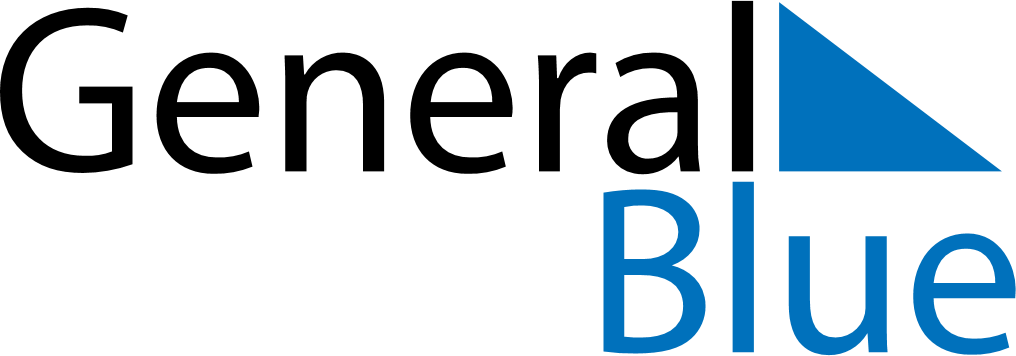 November 2024November 2024November 2024November 2024November 2024November 2024Gol, Viken, NorwayGol, Viken, NorwayGol, Viken, NorwayGol, Viken, NorwayGol, Viken, NorwayGol, Viken, NorwaySunday Monday Tuesday Wednesday Thursday Friday Saturday 1 2 Sunrise: 7:49 AM Sunset: 4:25 PM Daylight: 8 hours and 35 minutes. Sunrise: 7:52 AM Sunset: 4:23 PM Daylight: 8 hours and 30 minutes. 3 4 5 6 7 8 9 Sunrise: 7:55 AM Sunset: 4:20 PM Daylight: 8 hours and 25 minutes. Sunrise: 7:57 AM Sunset: 4:17 PM Daylight: 8 hours and 19 minutes. Sunrise: 8:00 AM Sunset: 4:15 PM Daylight: 8 hours and 14 minutes. Sunrise: 8:03 AM Sunset: 4:12 PM Daylight: 8 hours and 9 minutes. Sunrise: 8:05 AM Sunset: 4:09 PM Daylight: 8 hours and 4 minutes. Sunrise: 8:08 AM Sunset: 4:07 PM Daylight: 7 hours and 59 minutes. Sunrise: 8:11 AM Sunset: 4:04 PM Daylight: 7 hours and 53 minutes. 10 11 12 13 14 15 16 Sunrise: 8:13 AM Sunset: 4:02 PM Daylight: 7 hours and 48 minutes. Sunrise: 8:16 AM Sunset: 4:00 PM Daylight: 7 hours and 43 minutes. Sunrise: 8:18 AM Sunset: 3:57 PM Daylight: 7 hours and 38 minutes. Sunrise: 8:21 AM Sunset: 3:55 PM Daylight: 7 hours and 33 minutes. Sunrise: 8:24 AM Sunset: 3:52 PM Daylight: 7 hours and 28 minutes. Sunrise: 8:26 AM Sunset: 3:50 PM Daylight: 7 hours and 23 minutes. Sunrise: 8:29 AM Sunset: 3:48 PM Daylight: 7 hours and 19 minutes. 17 18 19 20 21 22 23 Sunrise: 8:32 AM Sunset: 3:46 PM Daylight: 7 hours and 14 minutes. Sunrise: 8:34 AM Sunset: 3:44 PM Daylight: 7 hours and 9 minutes. Sunrise: 8:37 AM Sunset: 3:42 PM Daylight: 7 hours and 4 minutes. Sunrise: 8:39 AM Sunset: 3:39 PM Daylight: 7 hours and 0 minutes. Sunrise: 8:42 AM Sunset: 3:37 PM Daylight: 6 hours and 55 minutes. Sunrise: 8:44 AM Sunset: 3:36 PM Daylight: 6 hours and 51 minutes. Sunrise: 8:47 AM Sunset: 3:34 PM Daylight: 6 hours and 47 minutes. 24 25 26 27 28 29 30 Sunrise: 8:49 AM Sunset: 3:32 PM Daylight: 6 hours and 42 minutes. Sunrise: 8:51 AM Sunset: 3:30 PM Daylight: 6 hours and 38 minutes. Sunrise: 8:54 AM Sunset: 3:28 PM Daylight: 6 hours and 34 minutes. Sunrise: 8:56 AM Sunset: 3:27 PM Daylight: 6 hours and 30 minutes. Sunrise: 8:58 AM Sunset: 3:25 PM Daylight: 6 hours and 26 minutes. Sunrise: 9:01 AM Sunset: 3:23 PM Daylight: 6 hours and 22 minutes. Sunrise: 9:03 AM Sunset: 3:22 PM Daylight: 6 hours and 19 minutes. 